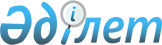 О внесении изменений в решение Жамбылского областного Маслихата от 7 декабря 2012 года № 10-3 "Об областном бюджете на 2013-2015 годы"Решение Жамбылского областного маслихата от 27 марта 2013 года № 11-6. Зарегистрировано Департаментом юстиции Жамбылской области 2 апреля 2013 года № 1905      Примечание РЦПИ.

      В тексте документа сохранена пунктуация и орфография оригинала.

      В соответствии со статьей 106 Бюджетного кодекса Республики Казахстан от 4 декабря 2008 года и статьей 21 Закона Республики Казахстан от 24 марта 1998 года "О нормативных правовых актах" областной Маслихат РЕШИЛ:

      1. Внести в решение Жамбылского областного маслихата от 7 декабря 2012 года № 10-3 "Об областном бюджете на 2013-2015 годы" (Зарегистрировано в Реестре государственной регистрации нормативных правовых актов № 1859, опубликованное в газете "Знамя труда" от 25 декабря 2012 года № 151-152) следующие изменения:

      в пункте 1:

      в подпункте 1):

      цифры "152 092 699" заменить цифрами "146 582 876";

      цифры "137 612 215" заменить цифрами "132 102 392";

      в подпункте 2):

      цифры "152 109 029" заменить цифрами "147 381 410";

      в подпункте 4):

      цифры "25 000" заменить цифрами "127 000";

      в подпункте 5):

      цифры "-2 041 000" заменить цифрами "-2 925 204";

      в подпункте 6):

      цифры "2 041 000" заменить цифрами "2 925 204";

      в пункте 4:

      подпункты 11, 12, 13 исключить;

      в пункте 5:

      подпункты 7, 8 исключить;

      в пункте 8:

      цифры "170 000" заменить цифрами "230 000";

      Приложение 1 к указанному решению изложить в новой редакции согласно приложению к настоящему решению.

      Контроль за исполнением данного решения возложить на постоянную комиссию пятого созыва областного маслихата по вопросам экономики, финансов, бюджета и развития местного самоуправления.

      3. Настоящее решение вступает в силу со дня государственной регистрации в органах юстиции и вводится в действие с 1 января 2013 года. 

 Областной бюджет на 2013 год
					© 2012. РГП на ПХВ «Институт законодательства и правовой информации Республики Казахстан» Министерства юстиции Республики Казахстан
				
      Председатель сессии 

Секретарь

      областного маслихата 

областного маслихата

      Г. Орынбаева

 Б. Карашолаков
Приложение
к решению Жамбылского областного маслихата
№ 11-6 от 27 марта 2013 года
Приложение – 1 к решению
Жамбылского областного
маслихата № 10-3 от 7 декабря 2012 годаКатегория Наименование

Категория Наименование

Категория Наименование

Категория Наименование

Сумма, тыс. тенге

Класс

Класс

Класс

Сумма, тыс. тенге

Подкласс

Подкласс

Сумма, тыс. тенге

1

2

3

1. Доходы

146 582 876

1

Налоговые поступления

13 893 261

01

Подоходный налог

6 998 659

2

Индивидуальный подоходный налог

6 998 659

03

Социальный налог

5 494 602

1

Социальный налог

5 494 602

05

Внутренние налоги на товары, работы и услуги

1 400 000

3

Поступления за использование природных и других ресурсов

1 400 000

2

Неналоговые поступления

582 223

01

Доходы от государственной собственности

24 054

1

Поступления части чистого дохода государственных предприятий

8 000

4

Доходы на доли участия в юридических лицах, находящиеся в государственной собственности

100

5

Доходы от аренды имущества, находящегося в государственной собственности

15 000

7

Вознаграждения по кредитам, выданным из государственного бюджета

954

04

Штрафы, пени, санкции, взыскания, налагаемые государственными учреждениями, финансируемыми из государственного бюджета, а также содержащимися и финансируемыми из бюджета (сметы расходов) Национального Банка Республики Казахстан

558 169

1

Штрафы, пени, санкции, взыскания, налагаемые государственными учреждениями, финансируемыми из государственного бюджета, а также содержащимися и финансируемыми из бюджета (сметы расходов) Национального Банка Республики Казахстан, за исключением поступлений от организаций нефтяного сектора

558 169

3

Поступления от продажи основного капитала

5 000

01

Продажа государственного имущества, закрепленного за государственными учреждениями

5 000

1

Продажа государственного имущества, закрепленного за государственными учреждениями

5 000

4

Поступления трансфертов

132 102 392

01

Трансферты из нижестоящих органов государственного управления

516 334

2

Трансферты из районных (городских) бюджетов

516 334

02

Трансферты из вышестоящих органов государственного управления

131 586 058

1

Трансферты из республиканского бюджета

131 586 058

Функциональная группа

Функциональная группа

Функциональная группа

Функциональная группа

Сумма, тыс. тенге

Администратор бюджетных программ

Администратор бюджетных программ

Администратор бюджетных программ

Сумма, тыс. тенге

Программа

Программа

Сумма, тыс. тенге

Наименование

Сумма, тыс. тенге

1

1

1

2

3

2. Затраты

147 381 410

01

Государственные услуги общего характера

2 142 734

110

Аппарат маслихата области

51 630

001

Услуги по обеспечению деятельности маслихата области

47 914

003

Капитальные расходы государственного органа

3 716

120

Аппарат акима области

712 692

001

Услуги по обеспечению деятельности акима области

567 877

002

Создание информационных систем

112 954

004

Капитальные расходы государственного органа

31 861

282

Ревизионная комиссия области

136 880

001

Услуги по обеспечению деятельности ревизионной комиссии области

134 902

002

Создание информационных систем

890

003

Капитальные расходы государственного органа

1 088

257

Управление финансов области

1 145 920

001

Услуги по реализации государственной политики в области исполнения местного бюджета и управления коммунальной собственностью

109 933

009

Приватизация, управление коммунальным имуществом, постприватизационная деятельность и регулирование споров, связанных с этим

1 734

013

Капитальные расходы государственного органа

145 371

033

Проведение мероприятий по ликвидации государственного учреждения, проводившего работу по выдаче разовых талонов и обеспечению полноты сбора сумм от реализации разовых талонов

709

113

Целевые текущие трансферты из местных бюджетов

888 173

258

Управление экономики и бюджетного планирования области

95 612

001

Услуги по реализации государственной политики в области формирования и развития экономической политики, системы государственного планирования и управления области

92 612

005

Капитальные расходы государственного органа

3 000

02

Оборона

365 730

250

Управление по мобилизационной подготовке, гражданской обороне, организации предупреждения и ликвидации аварий и стихийных бедствий области

118 035

003

Мероприятия в рамках исполнения всеобщей воинской обязанности

95 832

007

Подготовка территориальной обороны и территориальная оборона областного масштаба

22 203

250

Управление по мобилизационной подготовке, гражданской обороне, организации предупреждения и ликвидации аварий и стихийных бедствий области

244 346

001

Услуги по реализации государственной политики на местном уровне в области мобилизационной подготовки, гражданской обороны, организации предупреждения и ликвидации аварий и стихийных бедствий

37 931

004

Мероприятия гражданской обороны областного масштаба

62 229

005

Мобилизационная подготовка и мобилизация областного масштаба

31 254

006

Предупреждение и ликвидация чрезвычайных ситуаций областного масштаба

112 932

281

Управление строительства, пассажирского транспорта и автомобильных дорог области

3 349

006

Проведение работ по инженерной защите населения, объектов и территории от природных и стихийных бедствий

3 349

03

Общественный порядок, безопасность, правовая, судебная, уголовно-исполнительная деятельность

5 584 934

252

Исполнительный орган внутренних дел, финансируемый из областного бюджета

5 579 934

001

Услуги по реализации государственной политики в области обеспечения охраны общественного порядка и безопасности на территории области

4 907 250

003

Поощрение граждан, участвующих в охране общественного порядка

805

006

Капитальные расходы государственного органа

476 027

008

Обеспечение безопасности дорожного движения

4 726

013

Услуги по размещению лиц, не имеющих определенного места жительства и документов

38 997

014

Организация содержания лиц, арестованных в административном порядке

14 660

015

Организация содержания служебных животных

136 335

032

Капитальные расходы подведомственных государственных учреждений и организаций

1 134

281

Управление строительства, пассажирского транспорта и автомобильных дорог области

5 000

007

Развитие объектов органов внутренних дел

5 000

04

Образование

19 925 900

261

Управление образования области

3 252 112

027

Целевые текущие трансферты бюджетам районов (городов областного значения) на реализацию государственного образовательного заказа в дошкольных организациях образования

2 426 772

045

Целевые текущие трансферты бюджетам районов (городов областного значения) на увеличение размера доплаты за квалификационную категорию учителям школ и воспитателям дошкольных организаций образования

825 340

261

Управление образования области

2 307 977

003

Общеобразовательное обучение по специальным образовательным учебным программам

1 280 512

006

Общеобразовательное обучение одаренных детей в специализированных организациях образования

657 077

048

Целевые текущие трансферты бюджетам районов (городов областного значения) на оснащение учебным оборудованием кабинетов физики, химии, биологии в государственных учреждениях основного среднего и общего среднего образования

159 783

061

Целевые текущие трансферты бюджетам районов (городов областного значения) на повышение оплаты труда учителям, прошедшим повышение квалификации по трехуровневой системе

210 605

260

Управление туризма, физической культуры и спорта области

2 057 366

006

Дополнительное образование для детей и юношества по спорту

1 677 231

007

Общеобразовательное обучение одаренных в спорте детей в специализированных организациях образования

380 135

253

Управление здравоохранения области

266 682

043

Подготовка специалистов в организациях технического и профессионального, послесреднего образования

266 682

261

Управление образования области

4 151 884

024

Подготовка специалистов в организациях технического и профессионального образования

4 151 884

252

Исполнительный орган внутренних дел, финансируемый из областного бюджета

83 337

007

Повышение квалификации и переподготовка кадров

83 337

253

Управление здравоохранения области

96 496

003

Повышение квалификации и переподготовка кадров

96 496

253

Управление здравоохранения области

30 000

034

Капитальные расходы государственных организаций образования системы здравоохранения

30 000

261

Управление образования области

2 613 212

001

Услуги по реализации государственной политики на местном уровне в области образования

105 557

004

Информатизация системы образования в областных государственных учреждениях образования

7 675

005

Приобретение и доставка учебников, учебно-методических комплексов для областных государственных учреждений образования

46 443

007

Проведение школьных олимпиад, внешкольных мероприятий и конкурсов областного масштаба

181 947

011

Обследование психического здоровья детей и подростков и оказание психолого-медико-педагогической консультативной помощи населению

161 553

012

Реабилитация и социальная адаптация детей и подростков с проблемами в развитии

31 708

013

Капитальные расходы государственного органа

457

029

Методическая работа

56 363

033

Целевые текущие трансферты из республиканского бюджета бюджетам районов (городов областного значения) на ежемесячные выплаты денежных средств опекунам (попечителям) на содержание ребенка сироты (детей-сирот), и ребенка (детей), оставшегося без попечения родителей

288 555

042

Целевые текущие трансферты бюджетам районов (городов областного значения) на обеспечение оборудованием, программным обеспечением детей-инвалидов, обучающихся на дому

56 000

067

Капитальные расходы подведомственных государственных учреждений и организаций

521 347

113

Целевые текущие трансферты из местных бюджетов

1 155 607

281

Управление строительства, пассажирского транспорта и автомобильных дорог области

5 066 834

009

Целевые трансферты на развитие бюджетам районов (городов областного значения) на строительство и реконструкцию объектов образования

4 436 823

011

Строительство и реконструкция объектов образования

630 011

05

Здравоохранение

35 205 049

253

Управление здравоохранения области

246 253

004

Оказание стационарной и стационарозамещающей медицинской помощи субъектами здравоохранения по направлению специалистов первичной медико-санитарной помощи и медицинских организаций, за исключением оказываемой за счет средств республиканского бюджета и субъектами здравоохранения районного значения и села

246 253

253

Управление здравоохранения области

907 544

005

Производство крови, ее компонентов и препаратов для местных организаций здравоохранения

516 589

006

Услуги по охране материнства и детства

214 441

007

Пропаганда здорового образа жизни

175 412

017

Приобретение тест-систем для проведения дозорного эпидемиологического надзора

1 102

253

Управление здравоохранения области

18 545 700

009

Оказание медицинской помощи лицам, страдающим туберкулезом, инфекционными заболеваниями, психическими расстройствами и расстройствами поведения, в том числе связанные с употреблением психоактивных веществ

4 465 886

019

Обеспечение больных туберкулезом противотуберкулезными препаратами

396 251

020

Обеспечение больных диабетом противодиабетическими препаратами

483 258

021

Обеспечение онкогематологических больных химиопрепаратами

113 958

022

Обеспечение лекарственными средствами больных с хронической почечной недостаточностью, аутоиммунными, орфанными заболеваниями, иммунодефицитными состояниями, а также больных после трансплантации почек

261 565

026

Обеспечение факторами свертывания крови больных гемофилией

391 773

027

Централизованный закуп вакцин и других медицинских иммунобиологических препаратов для проведения иммунопрофилактики населения

1 547 606

036

Обеспечение тромболитическими препаратами больных с острым инфарктом миокарда

51 084

046

Оказание медицинской помощи онкологическим больным в рамках гарантированного объема бесплатной медицинской помощи

1 377 249

048

Оказание медицинской помощи населению в рамках гарантированного объема бесплатной медицинской помощи субъектами здравоохранения районного значения и села

9 457 070

253

Управление здравоохранения области

6 902 851

010

Оказание амбулаторно-поликлинической помощи населению за исключением медицинской помощи, оказываемой из средств республиканского бюджета, в медицинских организациях, за исключением субъектов здравоохранения районного значения и села

5 488 905

014

Обеспечение лекарственными средствами и специализированными продуктами детского и лечебного питания отдельных категорий населения на амбулаторном уровне

586 257

045

Обеспечение лекарственными средствами на льготных условиях отдельных категорий граждан на амбулаторном уровне лечения

827 689

253

Управление здравоохранения области

1 199 041

011

Оказание скорой медицинской помощи и санитарная авиация, за исключением оказываемой за счет средств республиканского бюджета и субъектами здравоохранения районного значения и села

1 157 499

029

Областные базы спецмедснабжения

41 542

253

Управление здравоохранения области

1 707 172

001

Услуги по реализации государственной политики на местном уровне в области здравоохранения

134 395

008

Реализация мероприятий по профилактике и борьбе со СПИД в Республике Казахстан

43 394

016

Обеспечение граждан бесплатным или льготным проездом за пределы населенного пункта на лечение

20 706

018

Информационно-аналитические услуги в области здравоохранения

59 079

023

Социальная поддержка медицинских и фармацевтических работников, направленных для работы в сельскую местность

18 000

030

Капитальные расходы государственных органов здравоохранения

6 956

033

Капитальные расходы медицинских организаций здравоохранения

1 355 169

113

Целевые текущие трансферты из местных бюджетов

69 473

281

Управление строительства, пассажирского транспорта и автомобильных дорог области

5 696 488

013

Строительство и реконструкция объектов здравоохранения

5 451 245

083

Строительство врачебных амбулаторий и фельдшерского акушерских пунктов, расположенных в сельских населенных пунктах в рамках Программы занятости 2020

245 243

06

Социальная помощь и социальное обеспечение

4 020 988

256

Управление координации занятости и социальных программ области

1 275 615

002

Предоставление специальных социальных услуг для престарелых и инвалидов в медико-социальных учреждениях (организациях) общего типа

553 257

013

Предоставление специальных социальных услуг для инвалидов с психоневрологическими заболеваниями в психоневрологических медико-социальных учреждениях (организациях)

408 607

014

Предоставление специальных социальных услуг для престарелых, инвалидов, в том числе детей-инвалидов в реабилитационных центрах

110 352

015

Предоставление специальных социальных услуг для детей-инвалидов с психоневрологическими патологиями в детских психоневрологических медико-социальных учреждениях (организациях)

203 399

261

Управление образования области

437 857

015

Социальное обеспечение сирот, детей, оставшихся без попечения родителей

404 010

037

Социальная реабилитация

33 847

281

Управление строительства, пассажирского транспорта и автомобильных дорог области

1 779 131

014

Строительство и реконструкция объектов социального обеспечения

1 779 131

256

Управление координации занятости и социальных программ области

268 736

003

Социальная поддержка инвалидов

268 736

256

Управление координации занятости и социальных программ области

259 649

001

Услуги по реализации государственной политики на местном уровне в области обеспечения занятости и реализации социальных программ для населения

89 777

007

Капитальные расходы государственного органа

5 009

017

Целевые текущие трансферты бюджетам районов (городов областного значения) на введение стандартов специальных социальных услуг

5 907

018

Размещение государственного социального заказа в неправительственном секторе

8 447

067

Капитальные расходы подведомственных государственных учреждений и организаций

66 909

113

Целевые текущие трансферты из местных бюджетов

83 600

07

Жилищно-коммунальное хозяйство

12 241 765

281

Управление строительства, пассажирского транспорта и автомобильных дорог области

3 337 449

012

Целевые трансферты на развитие бюджетам районов (городов областного значения) на проектирование, строительство и (или) приобретение жилья коммунального жилищного фонда

1 306 000

048

Целевые трансферты на развитие бюджетам районов (городов областного значения) на проектирование, развитие, обустройство и (или) приобретение инженерно-коммуникационной инфраструктуры

1 922 222

072

Целевые трансферты на развитие бюджетам районов (городов областного значения) на строительство и (или) приобретение служебного жилища и развитие (или) приобретение инженерно-коммуникационной инфраструктуры в рамках Программы занятости 2020

60 556

073

Целевые трансферты на развитие бюджетам районов (городов областного значения) на развитие сельских населенных пунктов в рамках Программы занятости 2020

7 838

074

Целевые трансферты на развитие бюджетам районов (городов областного значения) на развитие и обустройство недостающей инженерно-коммуникационной инфраструктуры в рамках второго направления Программы занятости 2020

40 833

279

Управление энергетики и жилищно-коммунального хозяйства области

4 176 672

001

Услуги по реализации государственной политики на местном уровне в области энергетики и жилищно-коммунального хозяйства

52 272

005

Капитальные расходы государственного органа

1 575

010

Целевые трансферты на развитие бюджетам районов (городов областного значения) на развитие системы водоснабжения и водоотведения

2 923 879

038

Развитие коммунального хозяйства

847 619

113

Целевые текущие трансферты из местных бюджетов

351 327

281

Управление строительства, пассажирского транспорта и автомобильных дорог области

4 727 644

068

Целевые трансферты на развитие бюджетам районов (городов областного значения) на развитие системы водоснабжения в сельских населенных пунктах

4 727 644

08

Культура, спорт, туризм и информационное пространство

6 741 220

262

Управление культуры области

875 558

001

Услуги по реализации государственной политики на местном уровне в области культуры

37 122

003

Поддержка культурно-досуговой работы

176 741

005

Обеспечение сохранности историко-культурного наследия и доступа к ним

226 997

007

Поддержка театрального и музыкального искусства

413 097

011

Капитальные расходы государственного органа

693

032

Капитальные расходы подведомственных государственных учреждений и организаций

20 908

260

Управление туризма, физической культуры и спорта области

2 459 663

001

Услуги по реализации государственной политики на местном уровне в сфере физической культуры и спорта

44 139

002

Проведение спортивных соревнований на областном уровне

24 325

003

Подготовка и участие членов областных сборных команд по различным видам спорта на республиканских и международных спортивных соревнованиях

2 136 549

005

Капитальные расходы государственного органа

4 650

032

Капитальные расходы подведомственных государственных учреждений и организаций

250 000

281

Управление строительства, пассажирского транспорта и автомобильных дорог области

2 211 864

028

Развитие объектов спорта и туризма

2 205 414

029

Целевые трансферты на развитие бюджетам районов (городов областного значения) на развитие объектов спорта

6 450

259

Управление архивов и документации области

260 640

001

Услуги по реализации государственной политики на местном уровне по управлению архивным делом

20 934

002

Обеспечение сохранности архивного фонда

169 554

005

Капитальные расходы государственного органа

200

032

Капитальные расходы подведомственных государственных учреждений и организаций

69 952

262

Управление культуры области

104 930

008

Обеспечение функционирования областных библиотек

104 930

263

Управление внутренней политики области

424 688

007

Услуги по проведению государственной информационной политики

424 688

264

Управление по развитию языков области

97 673

001

Услуги по реализации государственной политики на местном уровне в области развития языков

29 842

002

Развитие государственного языка и других языков народа Казахстана

67 225

003

Капитальные расходы государственного органа

606

260

Управление туризма, физической культуры и спорта области

18 418

013

Регулирование туристской деятельности

18 418

263

Управление внутренней политики области

173 190

001

Услуги по реализации государственной, внутренней политики на местном уровне

168 490

005

Капитальные расходы государственного органа

4 700

283

Управление по вопросам молодежной политики

114 596

001

Услуги по реализации молодежной политики на местном уровне

106 096

003

Капитальные расходы государственного органа

2 340

113

Целевые текущие трансферты из местных бюджетов

6 160

09

Топливно-энергетический комплекс и недропользование

604 594

279

Управление энергетики и жилищно-коммунального хозяйства области

604 594

007

Развитие теплоэнергетической системы

314 131

071

Развитие газотранспортой системы

290 463

10

Сельское, водное, лесное, рыбное хозяйство, особо охраняемые природные территории, охрана окружающей среды и животного мира, земельные отношения

6 693 867

255

Управление сельского хозяйства области

3 200 503

001

Услуги по реализации государственной политики на местном уровне в сфере сельского хозяйства

115 126

002

Поддержка семеноводства

157 123

003

Капитальные расходы государственного органа

2 715

010

Государственная поддержка племенного животноводства

831 005

011

Государственная поддержка повышения урожайности и качества производимых сельскохозяйственных культур

454 719

013

Субсидирование повышения продуктивности и качества продукции животноводства

629 607

016

Обеспечение закладки и выращивания многолетних насаждений плодово-ягодных культур и винограда

47 480

020

Удешевление стоимости горюче-смазочных материалов и других товарно-материальных ценностей, необходимых для проведения весенне-полевых и уборочных работ

890 400

029

Мероприятия по борьбе с вредными организмами сельскохозяйственных культур

4 815

099

Целевые текущие трансферты бюджетам районов (городов областного значения) на реализацию мер по оказанию социальной поддержки специалистов

67 513

281

Управление строительства, пассажирского транспорта и автомобильных дорог области

16 975

033

Развитие объектов сельского хозяйства

16 975

254

Управление природных ресурсов и регулирования природопользования области

536 729

003

Обеспечение функционирования водохозяйственных сооружений, находящихся в коммунальной собственности

131 297

004

Восстановление особо аварийных водохозяйственных сооружений и гидромелиоративных систем

405 432

281

Управление строительства, пассажирского транспорта и автомобильных дорог области

515 454

059

Проведение берегоукрепительных работ на реке Шу вдоль государственной границы Республики Казахстан

515 454

254

Управление природных ресурсов и регулирования природопользования области

529 527

005

Охрана, защита, воспроизводство лесов и лесоразведение

526 032

006

Охрана животного мира

3 495

254

Управление природных ресурсов и регулирования природопользования области

223 809

001

Услуги по реализации государственной политики в сфере охраны окружающей среды на местном уровне

86 873

008

Мероприятия по охране окружающей среды

94 000

013

Капитальные расходы государственного органа

722

032

Капитальные расходы подведомственных государственных учреждений и организаций

42 214

281

Управление строительства, пассажирского транспорта и автомобильных дорог области

3 146

036

Развитие объектов охраны окружающей среды

3 146

251

Управление земельных отношений области

298 410

001

Услуги по реализации государственной политики в области регулирования земельных отношений на территории области

34 563

003

Регулирование земельных отношений

19 889

010

Капитальные расходы государственного органа

1 958

113

Целевые текущие трансферты из местных бюджетов

242 000

255

Управление сельского хозяйства области

1 369 314

026

Целевые текущие трансферты бюджетам районов (городов областного значения) на проведение противоэпизоотических мероприятий

700 185

028

Услуги по транспортировке ветеринарных препаратов до пункта временного хранения

17 800

040

Централизованный закуп средств индивидуальной защиты работников, приборов, инструментов, техники, оборудования и инвентаря для материально-технического оснащения государственных ветеринарных организаций

651 329

11

Промышленность, архитектурная, градостроительная и строительная деятельность

184 102

272

Управление архитектуры и градостроительства области

184 102

001

Услуги по реализации государственной политики в области архитектуры и градостроительства на местном уровне

20 806

002

Разработка комплексных схем градостроительного развития и генеральных планов населенных пунктов

42 120

113

Целевые текущие трансферты из местных бюджетов

121 176

12

Транспорт и коммуникации

5 633 931

281

Управление строительства, пассажирского транспорта и автомобильных дорог области

5 454 931

038

Обеспечение функционирования автомобильных дорог

440 183

039

Целевые трансферты на развитие бюджетам районов (городов областного значения) на развитие транспортной инфраструктуры

358 389

040

Целевые текущие трансферты бюджетам районов (городов областного значения) на капитальный и средний ремонт автомобильных дорог районного значения (улиц города) и улиц населенных пунктов

2 856 883

082

Капитальный и средний ремонт автомобильных дорог областного значения и улиц населенных пунктов

1 799 476

281

Управление строительства, пассажирского транспорта и автомобильных дорог области

179 000

043

Субсидирование пассажирских перевозок по социально значимым межрайонным (междугородним) сообщениям

179 000

13

Прочие

4 567 686

265

Управление предпринимательства и промышленности области

79 772

001

Услуги по реализации государственной политики на местном уровне в области развития предпринимательства и промышленности

74 332

002

Капитальные расходы государственного органа

5 440

257

Управление финансов области

230 000

012

Резерв местного исполнительного органа области

230 000

258

Управление экономики и бюджетного планирования области

720 393

003

Разработка или корректировка технико-экономического обоснования местных бюджетных инвестиционных проектов и концессионных проектов и проведение его экспертизы, консультативное сопровождение концессионных проектов

207 550

020

Целевые текущие трансферты бюджетам районов (городов областного значения) на реализацию мер по содействию экономическому развитию регионов в рамках Программы "Развитие регионов"

512 843

265

Управление предпринимательства и промышленности области

527 000

014

Субсидирование процентной ставки по кредитам в рамках программы "Дорожная карта бизнеса - 2020"

377 000

015

Частичное гарантирование кредитов малому и среднему бизнесу в рамках программы "Дорожная карта бизнеса до 2020 года"

50 000

016

Сервисная поддержка ведения бизнеса в рамках программы "Дорожная карта бизнеса до 2020 года"

100 000

279

Управление энергетики и жилищно-коммунального хозяйства области

29 700

084

Целевые трансферты на развитие бюджетам районов (городов областного значения) на реализацию бюджетных инвестиционных проектов в рамках Программы развития моногородов на 2012-2020 годы

29 700

281

Управление строительства, пассажирского транспорта и автомобильных дорог области

2 980 821

001

Услуги по реализации государственной политики на местном уровне в области строительства, транспорта и коммуникаций

130 120

003

Капитальные расходы государственного органа

5 727

058

Развитие индустриальной инфраструктуры в рамках программы "Дорожная карта бизнеса - 2020"

2 818 274

113

Целевые текущие трансферты из местных бюджетов

26 700

14

Обслуживание долга

710

257

Управление финансов области

710

016

Обслуживание долга местных исполнительных органов по выплате вознаграждений и иных платежей по займам из республиканского бюджета

710

15

Трансферты

43 468 200

257

Управление финансов области

43 468 200

007

Субвенции

42 623 591

011

Возврат неиспользованных (недоиспользованных) целевых трансфертов

157 741

024

Целевые текущие трансферты в вышестоящие бюджеты в связи с передачей функций государственных органов из нижестоящего уровня государственного управления в вышестоящий

686 868

3. Чистое бюджетное кредитование

1 999 670

Бюджетные кредиты

2 723 196

06

Социальная помощь и социальное обеспечение

1 417 650

265

Управление предпринимательства и промышленности области

1 417 650

009

Предоставление бюджетных кредитов для содействия развитию предпринимательства на селе в рамках Программы занятости 2020

1 417 650

07

Жилищно-коммунальное хозяйство

700 000

281

Управление строительства, пассажирского транспорта и автомобильных дорог области

700 000

015

Кредитование бюджетов районов (городов областного значения) на проектирование, строительство и (или) приобретение жилья

700 000

10

Сельское, водное, лесное, рыбное хозяйство, особо охраняемые природные территории, охрана окружающей среды и животного мира, земельные отношения

485 546

255

Управление сельского хозяйства области

485 546

025

Бюджетные кредиты местным исполнительным органам для реализации мер социальной поддержки специалистов

485 546

13

Прочие

120 000

265

Управление предпринимательства и промышленности области

120 000

020

Кредитование бюджетов районов (городов областного значения) на содействие развитию предпринимательства в моногородах

120 000

Категория Наименование

Категория Наименование

Категория Наименование

Категория Наименование

Сумма, тыс. тенге

Класс

Класс

Класс

Сумма, тыс. тенге

 Подкласс

 Подкласс

 Подкласс

 Подкласс

Сумма, тыс. тенге

1

1

1

2

3

5

Погашение бюджетных кредитов

723 526

01

Погашение бюджетных кредитов

723 526

1

Погашение бюджетных кредитов, выданных из государственного бюджета

723 526

Функциональная группа

Функциональная группа

Функциональная группа

Функциональная группа

Сумма, тыс.тенге

Администратор бюджетных программ

Администратор бюджетных программ

Администратор бюджетных программ

Сумма, тыс.тенге

Программа

Программа

Сумма, тыс.тенге

Наименование

Сумма, тыс.тенге

1

1

1

2

3

4. Сальдо по операциям с финансовыми активами

127 000

Приобретение финансовых активов

127 000

13

Прочие

127 000

257

Управление финансов области

75 000

005

Формирование или увеличение уставного капитала юридических лиц

75 000

279

Управление энергетики и коммунального хозяйства области

52 000

065

Формирование или увеличение уставного капитала юридических лиц

52 000

Функциональная группа Наименование

Функциональная группа Наименование

Функциональная группа Наименование

Функциональная группа Наименование

Сумма, тыс. тенге

Администратор бюджетных программ

Администратор бюджетных программ

Администратор бюджетных программ

Сумма, тыс. тенге

Программа

Программа

Сумма, тыс. тенге

1

1

2

3

5. Дефицит (профицит) бюджета

- 2 925 204

6. Финансирование дефицита (использование профицита) бюджета

2 925 204

Категория Наименование

Категория Наименование

Категория Наименование

Категория Наименование

Сумма, тыс. тенге

Класс

Класс

Класс

Сумма, тыс. тенге

 Подкласс

 Подкласс

 Подкласс

 Подкласс

Сумма, тыс. тенге

1

2

3

7

Поступления займов

2 723 196

01

Внутренние государственные займы

2 723 196

2

Договоры займа

2 723 196

8

Используемые остатки бюджетных средств

884 204

Функциональная группа Наименование

Функциональная группа Наименование

Функциональная группа Наименование

Функциональная группа Наименование

Сумма, тыс. тенге

 

Администратор бюджетных программ

Администратор бюджетных программ

Администратор бюджетных программ

Администратор бюджетных программ

Сумма, тыс. тенге

 

Программа

Программа

Программа

Программа

Сумма, тыс. тенге

 

1

2

3

16

Погашение займов

682 196

257

Управление финансов области

682 196

015

Погашение долга местного исполнительного органа перед вышестоящим бюджетом

682 196

